أريد حلاً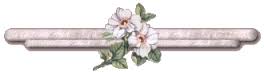 أحمد الله سبحانه وتعالى وأثني عليه بما هو أهلهأبدأ بسم الله مستعيناراضٍ به مدبراً معيناوالحمدلله الذي هدانا إلى طريق الحق وأجتباناأحمده سبحانه وأشكرهومن مساويء عملي أستغفرهوأستعينه على نيل الرضا وأستمد لطفه فيما قضىوبعدوأني باليقين أشهد شهادة الإخلاص أن لا يعبدفي الكون معبود سوى الرحمن من جل عنعيب وعن نقصان وأن خير خلقه محمدا منجاءنا بالبيناتِ والهدى روحي وأبي وأميونفسي وما أملك له الفدى عليه الصلاة والسلامأولا :نستعين بالله عزوجل لأنه إذ لم يوفقنا الله سبحانه وتعالىوسدد هذا اللسان وهذا القلب وسدد قلوبمن يستمع ومن يقول فوالله لن نخرج بشيءلكن أسأل الله عزوجل أن يتولى كل كلامناوكل أفعالنا ونياتنا وأن يجعلها خالصة لوجههسبحانه وأن يجعل هذا الكلام لمن شاهده ومن سمعهومن تكلم فيه شاهداً له يوم يلقاه أسأل اللهأن يكون ناصعاً في صفحاتنا يوم نلقاهعنوان المحاضرة: أغنى فقيرمن هو هذا الفقير يعني هل الملك فقيرهل الوزير فقير هل من لديه بنك فقيرالله عزوجل أعلنها وكل ماجاء في هذا الكتابفهو حق هذا الكتاب الذي قال الله عز وجل عنه(وَبِالْحَقِّ أَنزَلْنَاهُ وَبِالْحَقِّ نَزَلَ ۗوَمَا أَرْسَلْنَاكَ إِلَّا مُبَشِّرًا وَنَذِيرًا )فأي شيء جاء في هذا الكتاب حق الله سبحانهأعلن إعلان لكل البشرية من الملك الذي من لايملكريال أو جنيه ولا قرش أعلن إعلان لكلالناس على مناصبهم وعلى كراسي رآستهموفي بنوكهم ومتاجرهم قال سبحانه( يَا أَيُّهَا النَّاسُ )أنت من الناس كم تملك مليون والله أنك من الناسعندك ألف من الناس عندك ريال من الناس( يَا أَيُّهَا النَّاسُ أَنتُمُ )ماذا يارب جميعنا أناس ما بنا( أَنتُمُ الْفُقَرَاءُ )لكن لمن أنا لست فقيروليس هو فقير لي ولست فقير لصاحب البنكولست فقير للملك فقير إذن لمن( يَا أَيُّهَا النَّاسُ أَنتُمُ الْفُقَرَاءُ إِلَى اللَّهِ ۖوَاللَّهُ هُوَ الْغَنِيُّ الْحَمِيدُ )من غناه ينشىء( يُذْهِبْكُمْ )ملوككم وأمرائكم ومدرسيكم ووزرائكملا يحتاج إلى أحد كل هؤلاء يحتاجون لكل واحديحتاج للآخر كل فقير يحتاج للغني الذي فوقهإلا الله ليس فوقه أحد وليس كمثله شيء قال( إِن يَشَأْ يُذْهِبْكُمْ وَيَأْتِ بِخَلْقٍ جَدِيدٍوَمَا ذَٰلِكَ عَلَى اللَّهِ بِعَزِيزٍ )فاء في الجملة لكل فقراء كل الناس فقراءالسؤال هنا هذا القرآن دلنا إلى كيف أن يكونهذا الفقير أغنى أهل الأرضأعلم رجل في رمضان الفائت كان في المعتكفجلس ثلاثة أيام في المعتكف ثلاثة أيام على آيةوحده لم يستطع ينهيها ما الآية هذي آيةأكثرنا يحفظها لكن مشكلتنا مع هذا القرآنليس قضية حفظ مشكلتنا مع هذا القرآنقضية هجر إنما هو في جانب نحفظه حافظينلكن إذا أتت قضية تطبيق مثل الأن حينماترى شخص في المسجد قبل قليل أسلم يقولاللهم لا مانع لما أعطيت وينظر للناس لا مانعلما أعطيت حافظ لكن يقول كلام فقط ليسمفكر فيه لامانع لما أعطيت ولا معطي لمامنعت ولا ينفع ذا الجد منك الجدخرج أتته رسالة قالو والله الظاهر أن المديرسيفصلك وضاق صدره ومكتم ويقطعون رزقيقبل قليل تقول لامانع لما أعطيت ولا معطيلما منعت , لماذا نقول كلام لا نفكر به هذه المشكلةتوقع لكل إضطراب وكل هم وكل حزن إذا أصبحتتقول كلام وهذا القلب لا يعيه هذا القرآن أتىلأجل يطمن قلبك يعلمك أن قضاياك ليستعند كل غني هي عند غني واحد فقط هو اللهعز وجل كل الناس الذين تحتاجهم هم فيحاجة رب العالمين فالآية التي وقف معها قالالله سبحانه وتعالى فيها يمكن أقولها ويقولشخص ماهذه الآية جميعنا نحفظها ونعرفهايقول الله عز وجل( ضَرَبَ اللَّهُ مَثَلًا )ضرب من الذي ضرب المثل ليس ملك منملوك الأرض نعم( ضَرَبَ اللَّهُ مَثَلًا عَبْدًا )سبحانك( عَبْدًا مَّمْلُوكًا لَّا يَقْدِرُ عَلَىٰ شَيْءٍ )تخيل دخلت قرية أو دولة كل من يسمعني الآنتخيل أنك دخلت في دولة وأنت داخل رأيت المشهدهذا يعني في الآية مشهدين وأنت داخل في هذهالقرية أو هذه الدولة وقع عينك على عبدا مملوكالايقدر على شيء شخص جالس ليس لدية أي شيءمالك يؤمره المولى الذي عنده مولاه يأمرهأو سيده ويطبق لا يعمل شيء لا يقدر على شيءليس لديه مال أنظر الله سبحانه حينما يقول( لَّا يَقْدِرُ عَلَىٰ شَيْءٍ )يعني لا شيء هو في بداية الآية قال( عَبْدًا مَّمْلُوكًا )والمملوك لا يقدر لكن الله يريدك أن تركزإذا فاتت عليك عبدا ومملوكا لا تفوتك لا يقدرعلى شيء هذه الآية التي بعدها قال ورجلاًأنت تنظر لهذا الضعيف المسكين ناظرتورجلا آخر قال ومن أستغفر الله قال( ضَرَبَ اللَّهُ مَثَلًا عَبْدًا مَّمْلُوكًا لَّا يَقْدِرُ عَلَىٰ شَيْءٍ )ومن نظرت إلا شخص آخر(وَمَن رَّزَقْنَاهُ مِنَّا رِزْقًا حَسَنًا)شخص يملك الملايينوالمليارات والخدم والحشم وأنت ترا الأثنان قال( فَهُوَ يُنفِقُ مِنْهُ سِرًّا وَجَهْرًا )كم تريد أنت قال والله أريد مليون مسكينعندي دين قال خذ مليونالثاني قال والله أريد أتزوج قال خذ مئة ألفالرابع قال والله أنا ليس لدي سيارة أتيت بالتاكسيقال خذ سيارة حسناً هناك أناس بالسر سراوجهرا شخص طلب معروف وأعطاه قال( هَلْ يَسْتَوُونَ ۚ )سبحان الله أنت الآن تنظر في الدولة هذهدخلت رأيت المشهدين(هَلْ يَسْتَوُونَ ۚ )يعني أنت لو محتاج شيء ستذهب لهذا أو هذا قال( الْحَمْدُ لِلَّهِ ) 
أنظر الآية كيف يقول الله( هَلْ يَسْتَوُونَ ۚ )كل العقول ستقول لا والله لا يستون قال بعدها
( الْحَمْدُ لِلَّهِ ۚ )قلها من أعماق قلبك الحمدلله( بَلْ أَكْثَرُهُمْ لَا يَعْلَمُونَ )ضع هذه النسبه أكثرهم قسم أهل الأرضوالكرة الأرضية تخيلها في رأسك الآنوضع تظليله على أكثرهم لا يعلمون ما المشهدحسناً ما المقصود من الآية هذه الله يقول لكالآن لو أنت دخلت الدولة وعندك شيءورأيت العبد المملوك الذي لا يقدر على شيءورأيت الذي يوزع ويعطي هذا وهذا ستذهبلمن ستقول لا تحتاج سؤال يا أخي سأذهب لهذاولن تلتفت للثاني أبدا قال يا أخي لن ألتفتلماذا , لايقدر لست بحاجته هو يحتاجني لايقدرعلى شيء فلأجل ذلك الله في آخر الآية قال( يَسْتَوُونَ )وسيثبت لك أنك تقول كلام فقط تعمل شيء آخرالله يضرب هذا المثل له جل جلاله( وَلِلَّهِ الْمَثَل الْأَعْلَى )يقول كل ملوك الأرض ليس الناس الذين تحتاجهمأغنياء لا ملوك الأرض عندي مثل العبيد هؤلاءلايقدرون على شيء وأنا الذي أنفق أنت كيفعرفت أن هذا الملك يقدر ينفق الآن لايقدر لأنهممكن يواعدك بكره ويموت اليوم الوزير يستطيعيرسل لك شيء لايقدر لكن حتى لو مات لايقدريأمره الملك الذي في السماء فمتى يكون هذا الكلامفي قلوبنا الذي أتي أقدم معاملة وأنا أقول واللهالذي مقدم عليه مسكين لأن هو لا يقدر عمل شيء ليفإذن القضية هذه جلس معها الرجل ثلاثة أياميقول متى نفهم هذا الكلام أنا الله مغنيني عن كلهؤلاء الناس هنا تطلع من أفقر إلى أغنى الناسهنا تكون غني متى إذا عرفت من هو ربكسبحانه وتعالى , الناس يقولون الفقير إلى الله فلانالفقير إلى الله فلان يعني هل الناس كتبوا كلمة فقيروفقراء بناء على كلامك وتأثروا لكن هل نحن نوقنبهذا الشيء ؟نحن فقراء حينما شاهدنا اللقطات يعني أنت بذاتوقفت على حالات في لحظات حرجه إنسان تحرجفتوقع من شاهد وعاين ليس كمن سمع القصه التي تليهاأو التي بعدها ربما حادثه جديدة قبل قليل وأن كانهذا مشهد تمثيلي لكنه هو صحيح هناك أناسيعني يمسك الله على ألسنتهم فلا يقولون لا إله إلا اللههل عندنا ضعف في اليقين بالله عزوجلأو الوصول لهذه الدرجات ؟ 
هذا الذي ذكره الله عزوجل في آخر الآية قال :( بَلْ أَكْثَرُهُمْ لَا يَعْلَمُونَ)هو يقوله كلام , لأجل هذا الله سبحانه وتعالى قال :( أَحَسِبَ النَّاسُ أَن يُتْرَكُوا أَن يَقُولُوا آمَنَّا )يقول أنا مؤمن بالله والله قدير وسميع وعظيمحسناً لم لا تلجأ إليه وحده ؟وبعدها لابد يقول لكن ولازم وفقط !ولكن تحذف التي قبلها , الله سميع بصيرإنحذفت لأجل هذا قال( أَحَسِبَ النَّاسُ أَن يُتْرَكُوا أَن يَقُولُوا آمَنَّا )في وقت الرخاء قال الحمدلله أننا مؤمنين بالله عزوجلوالله قادر ينجيني وقادر يشفيني ويسدد دينيوقادر وقادر .
حسناً إذا وقع القضية آخر من يفكر فيه الله عزوجل .تجده يشتكي أمام الواحد والله لو تراه وهو يشتكى لكتقول هذا سبحان الله سيخرج قلبه عندي لكنإذا أتى يسجد أقرب ما يكون لله وهو ساجد ضربها وقامهل هذا يفهم الآية التي قلناها لا والله هذا ترك الذيينفذ منه سراً وجهراً وذهب للعبد المملوك الذيلا يقدر على شيء ، حسناً لماذا الإلحاح علينانحن كمستشارين أنا لدي مشكلة أنا لدي مصيبةالبيت يريد تعبت ، الآن هذه القضيةلها أسباب كثيرة ، هل معناه في ضعف ما في توكل، عندك سجود الآن أنت بين يدي من سيعطيكما تريد لأجل هذا الآن إذا لم يتعلق القلب بالقوييتعلق بالضعفاء الآن أنا لابد أتنفس سأتنفس سأتنفسإذاً في أكسجين سأتنفس أكسجين ولو سكرتعلي هذي الغرفة ووضع لي غاز سأكتم نفسي قليللكن لابد أتنفس فأنت ستدعو وستلجأ لكن ستلجأ لمن ؟للغني الذي لا يحتاج أحد والذي قادر ،ولهُ سبحانه الحكم على كل من دونه وإلا تلتجألشخص ضعيف يحتاج لغيره هذه القضية ،لأجل ذلك الله سبحانه حينما قال( أَمَّنْ جَعَلَ الْأَرْضَ قَرَارًا )يقول من الذي ثبَّت الأرض هذه لا يقدر يثبِّتكبمحنتك أنت أعظم من الأرض،( وَجَعَلَ خِلَالَهَا أَنْهَارًا )الذي أجرى الأمور هذه جميعها لا يستطيع يمشِّي أمورك؟( وَجَعَلَ لَهَا رَوَاسِي )ثبت الأرض هذه جميعها بالرواسي( وَجَعَلَ بَيْنَ الْبَحْرَيْنِ حَاجِزًا )‌بحر فوق بعض ويوم أراد الله يحجز المالحعن العذب حجزه فَيستطيع يحجزك عن مصائبكويستطيع يحجزك عن عدوك ويستطيع يحجزكعن من تسلط عليك ، وهو بحر واحد قال( ۗ أَإِلَٰهٌ مَعَ اللَّهِ )تقول لا قال( بَلْ أَكْثَرُهُمْ لَا يَعْلَمُون )ما الآية التي بعدها قال( أَمَّن يُجِيبُ الْمُضْطَرَّ إِذَا دَعَاهُ وَيَكْشِفُ السُّوءَ )أي سوء فقط لاحظ قال مضطر إذاً لم يقلذهب عند مستشارين أرجوكم عندي وهكذالا قال إذا دعاه رأيت الشروط ، الشروط واضحةبالقرآن ليس بها غبش ، أنت مضطر حققتخمسين بالمئة ، الخمسين بالمئة الأخرى أنت أين ذهبت، إذا دعاه ، وإلا قلبك ذهب إذا تعرف واسطةأين ذهب ، إذا لم تحقق الثنتين لا تحصل لك الثالثةيكشف السوء لأجل ذلك مشاكلنا طويلة إذا أشتكيناشكاوى كلها بُّثت على الأرض أرضيه لم تذهب فوق ،ماذا قال في آخر الآية قال(وَيَكْشِفُ السُّوءَ وَيَجْعَلُكُمْ )من الضُّعف والذُّل( خُلَفَاءَ )غني أغنى فقير( وَيَجْعَلُكُمْ خُلَفَاءَ الْأَرْض ِأَإِلَٰهٌ مَّعَ اللَّه )ماذا قال في آخرها قال( قَلِيلًا مَّا تَذَكَّرُون )إذا سجد , سجد بسرعة ورفع ,حسناً لماذالا تشتكى للغني مثل ما تشتكي للفقراء لماذا تذهبللعبد المملوك الذي لا يقدر على شيءوتضيع وقتك معه وتترك( وَتَذَرُونَ أَحْسَنَ الْخَالِقِين )الله فإذن نحن لدينا مشكلة، الله سبحانه أثبتها بالقرآنقال( قَالُوا آمَنَّا بِأَفْوَاهِهِمْ )كلامنا جميل ومتوكلين على الله ونعرف الله لكن قال( وَلَمْ تُؤْمِنْ قُلُوبُهُمْ ۛ )لأجل ذلك أصلًا ، هذا مثال طرحته في كذا ،يعني الذي في الحرم المكي الشريف أو في المسجدأراه أو أشاهده ساجد لله عزوجل ينتفض وهو ساجدمدة دقائق معدودة هذا هو أغنى فقير ؟الله أكبر الله أكبر هو متى أنت ما أفتقرت للغني وحده، ياخي أبى الله عزوجل إلا أن يعز من أنكسربين يديه وأبى الله سبحانه وتعالى إلا أن يغنيمن أفتقر إليه ويفقر من أفتقر لغيره لأجل ذلكقال الله عزوجل في الحديث القدسي( وعزتي وجلالي ما أعتصم بي عبدفكادته السماوات والأرض)أطبقت السماء على الأرض وكسرت الجبالودكدكت الدنيا جميعها وهذا العبد معتصم بالله يارب( إلا جعلت له بينها مخرجا)الجبال تدككت والمباني سقطت وهذا العبد لم يأته شيء( وعزتي وجلالي)تكملة الأثر(ما أعتصم عبد بغيري إلا وكَّلته إلى ما وُكِّل إليه )وذهب لفلان ورسائل لماذا لا ترد ومن تحولني عليهوذهب للثاني والثالث والمسكين الفقير وبُثَّتكل الشكوى على الأرض ولم يحصل شيء،الشاهد هل هذا القرآن ذكر لنا أن نفتقر لغير الله ؟ابداً ، والله من الفاتحة إلى الناس قال لك أدبر أمورك،وثم نحن لدينا مشكلة في الثقة بالله عزوجلودعني أعيد مثال تكلمت عنه أكثر من مرةفقط لا بد نفهم المثال هذا أنت الآن عندك نملةفي هذي الطاولة في مكان أصبعي وأنت الآنقلت للنملة هذه إذا أستعنتي بي والله لن أخيبكوهي نملة فجاءوا أربعين نملة في الجهة الأخرىيريدون أن يفتكون بهذه النملة وأنت قلت للنملةهذه أنا الآن موجود إذا تريدين تستعينين بيأنا حسبك أكفيك والنمل هؤلاء الآن متوعدينها ،حتى تثبت أنت إيمان هذي النملة فيك هل ستذبحالنمل وهم هنا بعيدين وإلا تتركهم يقربون ؟يقربون ، والله هذا المشهد بالقرآن أكثر ما يوصففَلأجل الله يختبر ولله المثل الأعلى إيمانك أنتما يدع المصايب بعيدة عنك ويبعدها قبللا يأتيك الحزن جعلك تقرب ، فتدع النمل هؤلاءيقتربون وترى أين ستذهب هذه النملةهي صادقة أولا ، أما قضية قدرتك على هؤلاءالنمل الأربعين هذه أصلاً لا تحتاج نقاش لأنك أنتتستطيع تضربهم هنا أوهنا متى ما أردت الأمر هين(هُوَ عَلَيَّ هَيِّن )لله المثل الأعلى سبحانه ، فَلأجل تختبر إيمان هذهالنملة دع هؤلاء يقتربون ، لأجل ذلك الله سبحانهوتعالى لم يطلب من إبراهيم أنه يؤمن فيه ثم أولما أشعلوا النار أطفأها الله عزوجل ؟لا أشعلوا النار يقتربون ثم مسكوا إبراهيم يقتربون ،إيمانه لم يتزعزع ثم ربطوه وكبلوه وضعوه في مجنيق
وهو يرى النار أمامه الآن ثم الله سبحانه وتعالى أنجاه ،الآن أُلقي في النار وفي الأثر الذي به مقال أن جبريلعلى صورته عليه السلام ستمائة جناحتقول عائشة رضي الله عنها في البخاريجناح واحد يسد الأفق تخيل يأتيك واحد بهذه العظمةوقال هل لك من حاجة يا إبراهيم تريد بطرف جناحأطفأهم هم ونارهم هو أجتث سبع قرى لقوم لوط أجتثها‌( فَجَعَلْنَا عَالِيَهَا سَافِلَهَا )بطرف جناح من الستمائة يعني ليس خمس مئةوتسعه وتسعين شاغرة ، خمس مئة وتسعة وتسعينوبعد يعني طرف جناح أجتث سبع قرى وفي روايةأربعة عشر قرية فيقول له أَلَك من حاجة يا إبراهيم ،القلب لم يتعلق أنا أعرف الذي خلقك يعني الآن أنتعندك ست مئة جناح وكبير أنا أعرف الذي أكبر منكجل جلاله أعرف الذي خلق هذي الأجنحة جميعهاأعرف الذي أصلًا أنت لن تستطيع تساعدنيإلا بحوله وقوته ، أنا لم يتعلق قلبي بأحد لأجل ذلك 
قال أما منك فلا ، أنا لا أريد منك شيء أنا أعرف واحدأقوى منك لو قلت لك ساعدني وربي ما أراد ،يعرف العبد المملوك ألَّا يقدر على شيء ويعرفهل يستويان مثلاً ويعرف ممن يطلب ،فقلبه ما تعلق بأحد أقل من الله عزوجل أبدًا ،فقال أما منك فلا وأما من الله فنعم ،حسبي الله يقول النبي صلى الله عليه وسلمقالها إبراهيم وهو قال حسبي الله لكن حسبي اللهمالي إلا هو لا حسبي الله ونِعْمَ والله انه نِعْمَ ربيأنا أعرف إني أتوكل عليه قال حسبي الله ونعم الوكيل( قُلْنَا يَا نَارُ كُونِي بَرْداً وَسَلَاماً عَلَى إِبْرَاهِيم )لأجل هذا أول م ألقي إبراهيم النار برد وخرج منها ،من الذي تكلم معه ؟آزر والد إبراهيم أول ما رأى إبراهيم خرج من بينهذا اللهيب النار التي كانت تلتقط الطيورمن السماء وخرج منها إبراهيم وليس به شيءقال نعم الرب ربك يا إبراهيم إذ أنجاك إيه والله ونعم، بعض الناس يقول حسبي الله ونعم الوكيللماذا تقولها كذا تستطيع تقول أنا والله لا أعرفالملك عبدالله لكن والله لا أعرف إلا هو غيرحينما تقول أنا لا أعرف إلا الملك عبداللهحسناً لماذا نقول ما عنده إلا الله ،والله سبحانه وتعالى هذا قدره في قلوبنا !لأجل هذا هي القضية قضية ثقتنا في منهو الله لأجل هذا الله سبحانه وتعالى دائماًيجعل القضية مثل قضية النمل يقتربون عندكوالأحزان تأتيك حتى يطلع الإيمان الذي في قلبكأنت فقير لهم وإلا فقير لي أنت فقير لمن ؟هذا التوحيد ، لكن من هو الذي يقول الكلام هذاويعمله القضية هنا ، وإلا اليوم أقراها في الجامعةوأقول سبحان الله في سورة الكهف يعني أطفالفتية ثلاثة عشر إلى عشرين أطفال يعني أعمارهمثلاثة عشر سنة وطالعين أنظر أغنياءهم أول ما طلعوا قالوا( رَبَّنَا آتِنَا مِن لَّدُنكَ رَحْمَةً )الآن لا مسكن ولا بيت ولا يعلمونأين يذهبون سيذبحونهم( آتِنَا مِن لَّدُنكَ رَحْمَة وَهَيِّئْ لَنَا)والله لا نعلم هم سيصيدونا الآن أو بعد قليلأو سيقطعونا أو سيصلبوننا لا نعلم لكنوالله توكلنا عليك يارب(رَبَّنَا آتِنَا مِن لَّدُنكَ رَحْمَةً وَهَيِّئْ لَنَا)أنت الوحيد وحدك سبحانك تستطيع تهيأ لنا(مِنْ أَمْرِنَا رَشَدًا )الآن هم أين هم ؟ 
في الكهف.فسبحان الله أنت إذا أردت تحمي ناس ستضعهمفي مكان أخر مكان تضعهم فيه الكهف لماذا ؟لأن ليس له باب ,هذه مصيبة أصلا أن الكهفخطر وأنظر الله عظيم إذا أراد أن ينجيكلا يجعلك في ظروف حسنه يجعلك في ظروفأسوء الظروف في العالم لأجل يثبت سبحانهجل جلاله يخبرك أنت وثقت بمن وأنت لو ستحميأناس لابد تضعهم في مكان لابد فيه باب لماذا؟أقول لك ؟لأجل يتطمنون وبالذات إذا ناموا لا أحد يدخل عليهموهم نائمون الله عظيم يقول سأضعهم في مكانليس به باب وسأتركهم ينامون والذي يستطيعيأتيهم يأتي لا إله إلا الله(فَضَرَبْنَا عَلَى آذَانِهِم )أنظر أين المشكلة عندنا أننا نقول ياربمثلا أعطنا هذه القضية أطلب مسألة من اللهسبحانه وتعالى ثم أطلب أنا الطريقه التي تأتيفيها يا أخي أنت ليس لك شأن طريقههذي أنت طلبت أبقى الأمر ليس شغلكيا سلام القضية ليست عندك وهذي مشكلتنايا إما لم نتوكل على الله ولم نقل سنتوكل على اللهفقط إننا لا نريده كذا يارب نريده كذاتصبح كذا لأجل أنت لم تعد فقير أنت غنيماذا فعلت أنت بنفسك , لأجل ذلك ما معنى التوكلالتوكل: هو سكون القلب مع تحرك الجوارحأنا أسعى وأقدم وأريد وظيفة وأعمل لكن لا أنذللأحد قدمت الوظيفة لك قدمت معروضك عندكلكن والله لم أتعلق بك وأعلم أنك مسكينإذا ما أمرك ربي لن تنجزهم يعني ثلاثة عشرمعروض سيتقدمون يقبل منها أثنان والله واللهإن الأثنان هؤلاء والله لن يوقع لك عقد ولا ترقيةفي الأرض حتى يأذن الله فيها الملك الذي في السماءوالله فالشاهد جعلهم الله فقال( فَضَرَبْنَا عَلَى آذَانِهِمْ)يعني مفترض توقضهم أكثر ولا تنامون إحذروادعوا واحد عندكم مستيقظ لأجل ينتبه منالذي يأتي ويخبركم لا يقول الله نومكم جميعكميعني جعلكم في أسوأ الظروف الذي منعقول البشرية وكيف يعني نائمين على الأقلضعوا لكم وشخص عند الباب إذا أتى أحد ييقضكملا الذي حافظهم هو رب العالمين لأجل هذاقال الله عزوجل( إِنَّهُمْ فِتْيَةٌ آمَنُوا بِرَبِّهِمْ وَزِدْنَاهُمْ هُدًىوَرَبَطْنَا عَلَى قُلُوبِهِمْ إِذْ قَامُوا فَقَالُوا رَبُّنَا رَبُّ )ليس قالوا فقاموا نحن والله أتينا فقط لا نعمل شيءلا هو لابد أن تعمل ثم تقوم الأن ما الذي حدث؟قال الله عزوجل(وَإِذِ اعْتَزَلْتُمُوهُمْ )الإفتقار لله عزوجل وأستغنوا عن الناس جميعهموصح توحيدهم لله عزوجل قال الله سبحانه وتعالى( فَأْوُوا إِلَى الْكَهْفِ يَنْشُرْ لَكُمْ رَبُّكُمْ )يارب أنشر لنا من رحمتك لنا من أمرنا مرفقا(يَنشُرْ لَكُمْ رَبُّكُم مِّن رَّحْمَتِه ويُهَيِّئْلَكُم مِّنْ أَمْرِكُم مِّرْفَقًا وَتَرَى الشَّمْسَ )حينما نشرت الرحمه لو أن نشرت الرحمه في بيوتنامن منا دعى في بيته يارب أنشر لي رحمتكو أهلي وهيئ لنا من أمرنا مرفقا فحينما نشرفي الكهف لن أخذ كلام طويل وأعيد كلام معادحتى أجزاء وترى الشمس أنت لو تبقى تضيئللناس في الكهف ستحضر لمبة سراجأو لمبة أو كشاف لكن رب العالمين جعلالشمس تزاور عن كهفهم ذات وأصبحت القضيةالشمس تعاملهم معامله غير الدنيا كلها لا إله إلا اللهالكهف هنا في الجبل له معيه خاصةفقال الله عزوجل( تَّزَاوَرُ عَن كَهْفِهِمْ ذَاتَ الْيَمِينِوَإِذَا غَرَبِ وَإِذَا غَرَبَت)رعاية خاصة(تَّقْرِضُهُمْ ذَاتَ الشِّمَالِ فِي فَجْوَةٍ مِّنْهُذَلِكَ مِنْ آيَاتِ اللَّهِ مَن يَهْدِ اللَّه)يتعلق قلبك برب العالمين فقط( فَهُوَ الْمُهْتَدِ وَمَن يُضْلِلْ فَلَن تَجِدَ لَهُ وَلِيّاً مُّرْشِدا)ضائع يبحث عن مرشدين من الفقراء هؤلاءلا أحد قال لك لا تشاور ولا تستخير لكن قلبك أينكل شخص يعرف نفسه يعني قلبك هو أول ماتأتيكمصيبة أين تذهب أتاك خبر الآن في مشكلهفي حادث من أول واحد الواجب لله عزوجل نعملكن هل هذا هو الواقع لا لأجل هذا الله سبحانه وتعالىحينما أرسل فقط أريد أسأله والقصص كثيرةلكن أتوقع نحن مبالغين فيها في هذا الكلاملنقوله للناس نحن نعلقهم بالله عزوجلإذا أتتكم مشكله أو مصيبة حتى المرضى لأجلتقنعني وتقنع الناس معي هل المريض المقعدأحسن مني حال وأنا صحيح معافى متعلق بالمخلوقينأو الناس حينما أشاهد المقعد أقول الله يكون بعونهمسكين لكن هل هذا هو أفضل مني حالاوأنا صحيح معافى ؟أفضل منك في ماذا هذا سؤال تجاوبه من القرآنفي قوته مع الله عزوجل وحبه لله عزوجلوأغنى فقير حقيقي ؟هنا تختلف القضية ليست بقضية أجساد أعيقتوأجساد تتحرك القضية قضية قلبك هذا أينهقد تكون مقعد لأجل ذلك الله سبحانه وتعالىلا ينظر إلى أجسادكم ولا صوركم لكن عند اللهقلبك ضعيف إيمان ولكن ينظر إلى قلوبكمإذا أتتك مصيبة تتعلق بمن ينظر الله عزوجلوأنت تدعى قلبك أين أدعي الله وأنا قلبي متعلقلم يأتي في الأثر إسرائيلييقول حدث عن بني إسرائيل ولاحرجرأى موسى عليه السلام رجل يدعو الله يدعو اللهيدعو الله يارب لو أن هذا يدعوني لأعطيته ياربوأنت رب العالمين أعظم ليس به أكرم منك ياربهذا الرجل يدعوك وقت طويل ولم تعطهقال الله عزوجل أوحى إلى موسى يا موسىإنك لاتعلم إنه يدعوني وقلبه مع غيري يدعينيويقول يارب وقلبه فقط فإن هذا القضية لأجل ذلك( أَحَسِبَ النَّاسُ أَن يُتْرَكُوا أَن يَقُولُواآمَنَّا وَهُمْ لَا يُفْتَنُونَ)يقول والله لأتركك مثل ماجاءت النملهوجعلت النمل يقتربون من عندها إلى أنتنافضت في أناس لا هذه لأجل ذلك مع الأسفبصراحة جميعنا فاشلون لجميع الشهوات؟لأجل ذلك الله عزوجل ليس جميعنا في جملهأحسنت لأن الله يقول أكثر الناس ماذا تقولفي الشهوات بين أيدينا والباب مغلق ولا أحديطلع علينا غير الله عزوجل هذا يحتاج إلى قلبلأجل ذلك ياحبيبي القضيه ترجع إلى أحفظ اللهيحفظك أحفظ الله تجده تجاهكلأجل هذا حبيبي الغالي الآن من الذي خائفأصحاب الكهف أو الذين الذين يلحقوهم ؟الذين يلحقونهم صح أنظر كيف الله يقلبالأمور كلها قال(دلَوِ اطَّلَعْتَ عَلَيْهِمْ )من الذي خائف الأن أنظر أنت لاتتصور بعقلكالصغير النتائج وقدرة الله أي نعم هذا العقل الصغيرالفقير للناس أما الفقير لله عزوجل أعلم أنك ليسبيدك شيء الأمر كله لله عزوجل ليس لديكلأجل الناس الآن أصحاب الكهف خائفينلكن تعلقوا بمن بواحد تعلقوا بالله عزوجلفنومهم خطير الوضع هذا نائمين يعني سهل تقبضعليهم وضعهم في كهف ليس به باب سهل تقبضعليهم ودع الذي يقترب منهم( لَوِ اطَّلَعتَ عَلَيهِم لَوَلَّيتَ مِنهُم فِرارًاوَلَمُلِئتَ مِنهُم رُعبًا)فالله قادر يجعلك أنت خائف خائف منه يخافونمنك لكن أنت أين تعلقت فيه إذا تعلقت ببشرمثل شكواك لن تنتهي وهم قضيتك والله لن تجدهالأجل ذلك خائفين ثم بعد هذا الخوف أنظر اللهكيف بيقلب القضية خاف منهم الذين خائفين منهموثم الأمر الثاني ماتوا الذين كانوا يهددونهم بالقتلسبحان الله لاحظت قال الله عزوجل( لِنَعْلَمَ أَيُّ الْحِزْبَيْنِ أَحْصَى لِمَا لَبِثُوا أَمَداً)هم خائفين يقولون(وَلْيَتَلَطَّفْ وَلا يُشْعِرَنَّ بِكُمْ أَحَدًا.إِنَّهُمْ إِن يَظْهَرُوا عَلَيْكُمْ يَرْجُمُوكُمْ )أشنع قتله هنا بعدها أنظر جمال في القرآنأنظر الكلام الذي بعدها قال( أَوْ يُعِيدُوكُم)ثم يعلقون قلبكم لكن هل علقوا لو تعلقت قلوبنافقراءكم بالفقراء( وَلَن تُفْلِحُوا إِذًا أَبَدًا. )نموت ونرجم لكن تعلق قلوبنا بأحد نرجع( هَٰؤُلَاءِ قَوْمُنَا اتَّخَذُوا مِنْ دُونِهِ آلِهَةً )يعني تعلق قلوبهم بأحد آخر هذا يسجد عند قبروهذا يسجد عند واحد وهذا يسجد عند سيدوأولياء أنا أروح للعظيم سبحانه وتعالىأعطني أحد أعظم من الله وأستطيع من الله أذهب لهلأجل هذا حبيبي الغالي موسى عليه السلامكان فقير بكل ما تعنيه كلمة الفقر حينما خرجموسى عليه السلام من مدين أريدك تشخص ليحالته والجميع أنا أريدك تشخص لي حالتهواحد خرج من الذين مهدده فرعون يعنيما مهدده قاسي قليل سبعين في المئهواحد يقطع الأطفال ويقول أنا ربكمأكبر من هذه الجبروت أبدا فخرج منها موسىخائفا يترقب, أريدك ترى والله والقرآنوالله يعلمك وكأنك ترى بالصورة كل المشاهدينالآن بالرسائل هل حالك أسوأ من حال موسىعليه السلام , أنظر الله يقول فخرج منها خائفاأنا ممكن أكون خائف لكن يترقب يعني متأكدجاء خبر أن الملاء يأتمرون بك و أنهم ينوون لكحركوا المباحث والإستخبارات وحركوا الجيشوحركوا الحرس وحركوا الجند وحركوا العسكرجميعهم الآن قبل لا تخرج من مصر ت يقطعونكأمام الناس عاد فرعون والله أن يلعبون بكفخرج منها فخرج منها فَـ قيل الآن للأمن( خَائِفًا يَتَرَقَّبُ )ماذا قال ؟ قال : رَبِّ ، يعرفون أين يذهبونقال :( قَالَ رَبِّ نَجِّنِي )ماذهب يبحث أقرب بيت لِـ بني إسرائيل ،لأن هذا سبب مشفوع لكن قال :رَبِّ ، أول ما يذكرونلأجل ذلك نتعلم من الدروس التي هنا 
( رَبِّ نَجِّنِي مِنَ الْقَوْمِ الظَّالِمِينَ )نمل هؤلاء أنت قادر سبحانك إذا كنت أناأقدر بالنمل أصب عليهم ماء ويطيرون ،الله أقدر مني جلّ جلاله وله المثل الأعلى علينا 
فقال( رَبِّ نَجِّنِي مِنَ الْقَوْمِ الظَّالِمِينَ )ثم بعدها ؟هذا الآن كلام قبل أن يخرج( وَلَمَّا تَوَجَّهَ تِلْقَاءَ مَدْيَنَ )أنظر الآية التي بعدها وأنت ترا بالصوت والصورة ، 
( وَلَمَّا تَوَجَّهَ تِلْقَاءَ مَدْيَنَ قَالَ عَسَىٰ رَبِّي )ما هذه القضية؟ رَبِّ رَبِّ ! ونحن أين نذهب ؟فلان فلان ! لا رَبِّ ليس لديه قلب يعرف مساكينعبد مملوك لا يقدر على شيء حتى الذي يريد ينفعنيلا يقدر ينفعني إلا بالله عزّ وجل ، قال :( قَالَ عَسَىٰ رَبِّي أَن يَهْدِيَنِي سَوَاءَ السَّبِيلِ )
يقول أنا لا أدري أين أذهب( عَسَىٰ رَبِّي أَن يَهْدِيَنِي سَوَاءَ السَّبِيلِ )يعني الآن فقير للأمن وفقير للطريق لا يعلميمكن يكون في ناس يرمونه الآن لا يعلم أين يذهب
( وَلَمَّا وَرَدَ مَاءَ مَدْيَنَ )أنظر الآن حينما شخص في الطيارة نذهب من الرياضلجدة تجد شخص ينتظر الوجبة وينتظر الماء وينتظر ،هذا ذهب على أرجله من مصر إلى فلسطين ثم جاءعند مدين رأى ناس وجد عنده أُمة ناس يسّقون(وَوَجَدَ مِن دُونِهِمُ امْرَأَتَيْنِ تَذُودَانِ ۖ قَالَ مَا خَطْبُكُمَا ۖقَالَتَا لَا نَسْقِي حَتَّىٰ يُصْدِرَ الرِّعَاءُ ۖ وَأَبُونَا شَيْخٌ كَبِير )
# قصة :
(وَإِن تَعُدُّوا نِعْمَةَ اللَّهِ لَا تُحْصُوهَا ۗ)
هذا شاب جاءه حادث له سبع سنوات في نصف رمضانهذا سيكمل سبع سنوات ، جاءه حادث عنيفسبحان ربي جلّ جلاله ، يعني ممكن يعطيك صدركامل بداية حياتك ثم إذا أراد يكسره كسره ،أراد الله جل وعلى أن يكسر صدره ليس ضلع يكسرالصدر كامل أنكسر كسرتين ، ثم لم يقم بعدهالإن الله جل وعلى أمر تلك الأقدام لا تقوم لم تقملها سبع سنوات ما أطاعته ، يده سبع سنوات لم تنظف جسدهسبع سنوات ، لا يتحرك به إلا رأسه الآن ،فيه عزّة نفس لم أراها في الأصحاء كل مرة أدخلعليه خالد تريد شيء حبيبي تريد شيء مشتهي شيء ؟لا جزاك الله خير سلامتك ، وأنا أعلم إن ظروفه الماديةسيئة جداً وظروفه الإجتماعية سيئة ، أمه متوفيهعليها رحمة الله قبل الحادث بشهرين وأهله في القصيموهو هنا وحالته سيئة للغاية 
وجاء يوم في مثل هذه الأيام في العام الماضيمن رمضان ، ودخلت عليه بغرفة قلت :خالد حبيبي مشتهي شيء ؟ قال :سلامتك ،قلت : والله لن أخرج إلى أن تطلب مني شيء 
قال بما أنك معزّم وحلفت رفع رأسه وقام ينظرفي السقف ، يفكر الآن له سبع سنوات لم يطلب من أحد ، 
قال بما أنك معزّم يا أبو مجاهد ، أنا لي سبع سنواتكل مامر رمضان أتذكر شيء وأتمناه ولكن لا أريدأكلف على أحد ،أشعر وأتذكر بطعم الشوربةالتي تصنعها أمي الله يرحمها ، والله إني أشعر بطعمها بفمي،إذا كنت ستعمل لي شيء أحضر لي غداً شوربة منزل ،لي سبع سنوات وأنا أأكل أكل فقط لأجل لا أموتليس به طعم أحضر لي فقط من طبخ المنزل 
قبِلت هذا الطلب منه مبدئياً ذهبت أحضرت له الشوربةمن الغد وأحضرت الحافظة فرح إن خالد بدأ يطلبوضعت الحافظة عنده وذهبت للعناية رأيت المرضىورجعت فرح إن خالد بدأ يطلب ، ليس لديه إلا عاملإسمه يوسف سوداني أحسن المحسنين جزاهم خير لهوجاءوا به ، فـ أول أتيت دخلت الغرفة الطاولةموجودة وخالد موجود فتحت الحافظة و أجد الشوربةلم يذقها أحد ! قلت : خالد لملذا لم تشرب ؟
قام يبكي المسألة ليست تستاهل شوربة قال إسأل يوسف-يوسف السوداني الذي معه- يوسف لماذا لم يشرب ؟السوداني رقيق قلبه لم أرى مثله في حياتي قام يهتز ،المسألة شوربة ، خالد لماذا لم تشرب ألم تعجبك ؟قال والله لم أذقها قلت حسناً لماذا؟ قال إسأل يوسف ،
قلت خالد أنت رأيت بها شيء لم يعجبك ، قال والله العظيميا أبو مجاهد أتركني الله يحفظك ، قلت والله لن أذهبإلى أن تخبرني ، قال يا أبو مجاهد والله العظيم إنيمشتهيها وإسأل يوسف وأنت في الطريق أقول تأخرأبو مجاهد ، يقول حينما أحضرتها عندي كأنك أحضرتلي الجنة يقول تخيل أمنية من سبع سنوات وتحققت الآن ،يقول حينما رفع قالي حاره قلت أعطني إياها ،قال حارة ، قلت أعطني ، يقول حينما وضع الفوطةعلى رقبتي جاء قرّب الملعقة وفتحت فمي ، يقول :والله إني مشتهيها بطريقة لا تتصورها لكن تذكرت شيء ،
ماذا تذكرت ؟ قال : تذكرت إني لست مثلكم أشرب اللذي أريدوفقط ، تذكرت إني سأدفع ثمن هذه الشوربة بعد ساعة أو نص ساعة سيأتون ثلاثة يدخلون علي الغرفة جميعهم يلبسون الأقنعةسيفصخون ملابسي أجلّك الله وحفائظي أعزّك اللهيطلعون الذي طلع من الشوربة وكلها لأجل هذه الشوربةقلت لا أريدها ، اللهم متّعنا بِـ أسماعنا وقواتنا وأبصارناأبداً ما أحييتنا وإجعلها في طاعتك . 
هناك دعوه يفيد الناس أعطوه قضايانا وقضاياكمودعوني أترك أريد حلا وأرتاح ؟
الآن لو مرضت أنا وأتوا بجميع الرقاة أحسن الرقاةفي العالم , هل رقيتهم علي يقبلها الله عزوجلأعظم من رقية نفسي ؟ لأن الله عزوجل قال في القرآن( أَمَّن يُجِيبُ الْمُضْطَرَّ إِذَا دَعَاهُ )من المضطر أنا أم هم ؟! إذاً أنا مضطرلم آتي بغيري يقرأ علي ؟ قد يقول قائل هذا حرام !لا ليس حرام لكن أقسم بالله لو أجتمع عليك رقاة العالمكلهم لن تنفعك الرقية مثل شخص يقول يارب أنت قلت( أَمَّن يُجِيبُ الْمُضْطَرَّ إِذَا دَعَاهُ )وأنا يارب سأرقي نفسي وأنا المضطر وأريدها منكوأنت حسبي ونعم الوكيل , أقسم بالله أن الله لن يخيبههذه القصة ذكرها الشيخ محمد حسان حفظه الله في منطقته هوإمراءة غاب عنها زوجها وهي فقيرة جدا لكنهاغنية والله وعندها أبيها الشيخ الكبير.فتقول في إحدى الليالي أرتفعت حرارة الطفلةالطفلة صغيرة عمرها سنتين أرتفعت حرارتهافي وقت متأخر من اللي. ولا يوجد لدي مال للطعامونحن لم نتعشى ولا يوجد لدي مال للتاكسي ليذهببي إلى المشفى ولو ذهبت بها من سيحاسب للعلاج !لا يوجد لدي شيء تقول فتذكرت قول الله عز وجل(أَمَّن يُجِيبُ الْمُضْطَرَّ إِذَا دَعَاهُ )( أَمَّنْ جَعَلَ الْأَرْضَ قَرَارًا وَجَعَلَ خِلَالَهَا أَنْهَارًا)تذكرت الآيات جميعها وقلت نعم والله( أَإِلَٰهٌ مَعَ اللَّهِ )لا إله مع الله فقلت أفعل السبب وأتوكل على اللهالسبب : لا يوجد لدي مخفض للحرارة فأخذت ماء باردووضعت فيه قطعة قماش ووضعتها على الفتاة.وتوضأت وقلت الله أكبر نعم والله أنه أكبر من المستشفياتو المستوصفات , الله أكبر .(الْحَمْدُ للّهِ )ليس ربي لوحدي بل( رَبِّ الْعَالَمِينَ )( مَلِكِ يَوْمَ الدِّينِ)الله سبحانه وتعالى يقول ولعبدي ما سأل هذا بينيوبين عبدي فسجدت وتقول :أقول يا من يجيب المضطر أنا مضطرة لا عشاء جائعونوأبنتي مريضة وجلست تدعو الله عزوجلفسلمت من الركعتين فحينما لمست قطعة القماشحارة لشدة حرارة البنت ووضعتها مرة أخرى في الماءووضعتها عليها و الله أكبر تقول صليت كم ركعةفإذا بالباب يدق الوالد لبس جلابية وهو عجوز قال من ؟قال الطارق : دكتور ! لا أحد أتصل على الدكتور !ففتح الباب ومعه شنطة وسماعات قال أين الفتاة ؟قالت : أنا ووالدي على وجوههنا علامات إستفهاموفي حال لا يعلمه إلا الله عزوجل نسيت مرض الطفلةمن هو هذا ؟إنسي أم جني ! فدخل وكشف عليها وكتب الوصفة الطبيةوأعطاني إياها وقال أعطوني المال حسابها كذا !فقالت : ما معي المال ! فبدأ يرعد ويزبد قالت :لا توجد سبة إلا وقالها يقول : تتصلون علي في آخرالليل وفي هذه الساعة وفي الأخير تقولون ما معكم فلوس !قالوا له : لم نتصل عليك ! قال أنت أتصلتم عليأنتم رقمكم كذا قالوا له : أصلا لا نملك هاتف ! 
إلا وفي أثناء الجدال والصراخ الجيران يخرجون.. قالوا له يا دكتور أين أنت ؟ الشقة هذه وليست تلك !فذهب وعالج البنت ورجع فقال :والله ما آتاني الله إليكم خطأ وأستفسر منها قصتهامن الألف إلى الياء فنزل وأتى لهم بأكل وثم الوصفةوجاء وقال : هذا المبلغ للشهر هذا وكل شهر سأعطيكم إياهووالله ما أتى بي الله إليكم خطأ فلو كان لديها بعضالمال لذهبت لكن من كان سيعشيهم ! 
وختاما : لا يسعنا إلا أن نشكره وندعوا له بالتوفيق والسدادوسدد قلوب من يستمع ومن يقول فوالله لن نخرج بشيءلكن أسأل الله عزوجل أن يتولى كل كلامناوكل أفعالنا ونياتنا , ويجعلها خالصة لوجهه سبحانهويجعل هذا المجلس لمن شاهده واستمع إليه ومن تكلم بهشاهدا له يوم يلقاه أسأل الله أن يكون ناصعاً في صفحاتنا يوم نلقاهللاستماع للمحاضرة صوتيّاً :http://www.abdelmohsen.com/play-738.htmlإن كان من خطأ فمنّا والشيطان , وما كان من صواب فمن الله وحده.